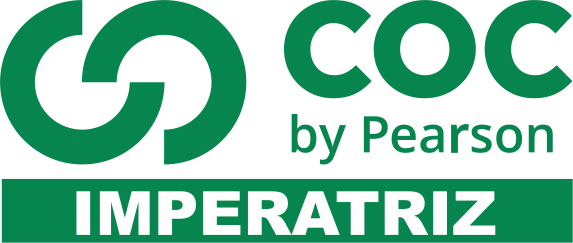 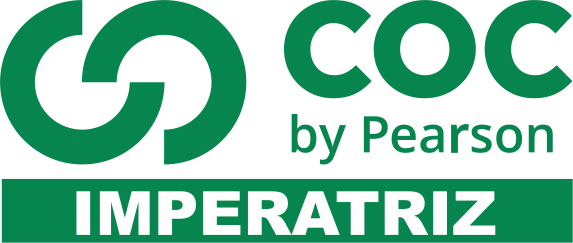 1) Explique a diferença entre tempo e clima.2) Cite os elementos que diferenciam as chuvas Orográficas das chuvas convectivas.3) Quais são os principais fatores climáticos da Terra.4) Quais as diferenças entre Continentalidade e a Maritimidade.5) Cite os nomes dos tipos climáticos que atuam no Brasil.6) O que é o EL NINO?7) Quais fatores contribuem para o aquecimento Global?8) A camada de Ozônio é benéfica para a vida na Terra? Justifique sua resposta.9) Sobre a Cartografia Temática, cite as diferenças entre os mapas Físicos e os mapas Humanos?10) O que são os Mapas de Fluxo? Que tipos de fenômeno eles representam?11) Qual a importância dos satélites para o combate aos impactos Ambientais?12) Explique as diferenças entre Degradação e Restauração.13) O que são Agroflorestas?14) Cite os nomes dos Biomas brasileiros e comente sobre os impactos ambientais de um deles.15) Como ocorre o Assoreamento?16) No Brasil, o Planalto Atlântico obriga a elevação dos ventos vindos do oceano carregados de umidade. Ao encontrar camadas mais frias de ar, o vapor da atmosfera se condensa e se precipita em forma de chuva. Estas características individualizam as chuvas:a) Frontais.b) Molares.c) Mediterrâneas.d) Orográficas.17) Considere as afirmações a seguir e assinale-as com C quando elas se referirem ao clima e com T quando elas se referirem ao tempo atmosférico.1 - (___) Chove muito nessa noite intrépida.2 - (___) O sol dessa tarde manifestou-se mais forte do que o dos outros dias. Quanto calor!3 - (___) O frio dessa cidade não é o mesmo daquele de 40 anos atrás.4 - (___) Conheci uma região recentemente. Lá, a umidade é muito menor durante boa parte do ano.5 - (___) O céu está nublado mais uma vez em Curitiba.O ordenamento correto das questões acima é:a) T, T, C, C, T     b) T, T, T, C, T    c) T, T, C, C, C     d) T, C, C, C, T    18) O efeito estufa, segundo as teorias mais aceitas pela comunidade científica, vem contribuindo para a elevação média das temperaturas no planeta. Esse fenômeno é um processo:a) Natural, porém intensificado pela ação humana.b) Artificial, ou seja, resultado direto da interferência antrópica sobre o meio.c) Recente, não havendo registros de sua existência em épocas geológicas antigas.d) Natural, sem relação com as práticas sociais.19) O fenômeno El Niño é um acontecimento climático natural cuja origem ainda não é definida, existindo várias hipóteses. Esse evento provoca aquecimento anormal das águas de qual oceano?a) Atlânticob) Pacíficoc) Índicod) Ártico20) Ao analisarmos um mapa do Brasil que tem como tema a Distribuição da População por estado, podemos verificar que a concentração populacional nos estados da região Sudeste – como São Paulo e Rio de Janeiro – é bem mais elevada que nos estados da região Norte – como Roraima e Amapá. Nesse caso, que tipo de mapa é objeto de análise?a) Físico              b) Demográfico              c) Histórico              d) Econômico21) O mapa abaixo, representa que tipo de mapa temático:a) Mapa de fluxos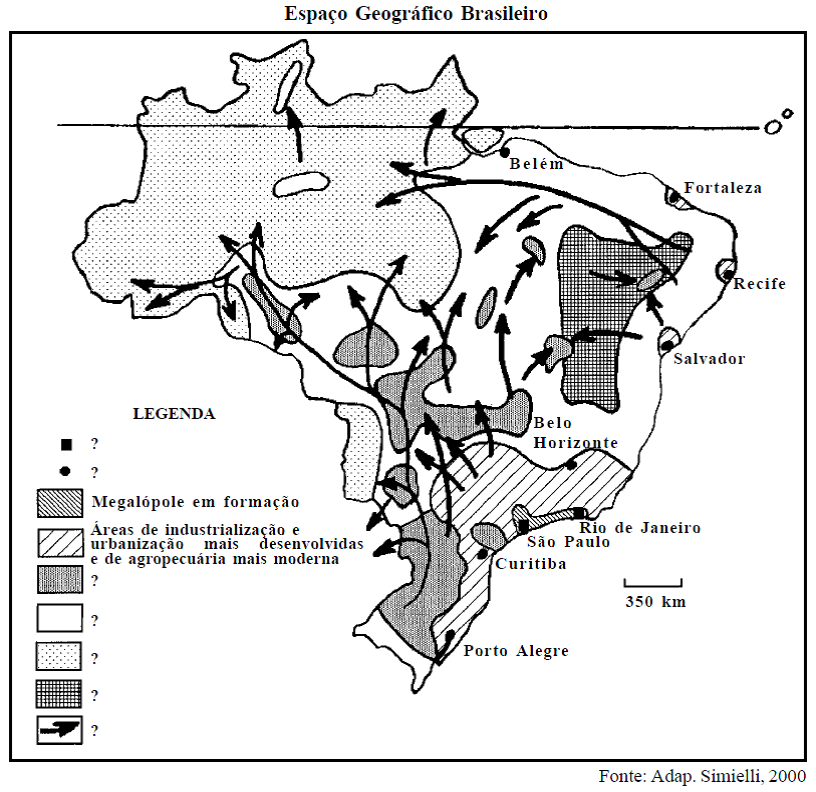 b) Mapa de Isolinhasc) Mapas de áreas coloridasd) Mapa de Anamorfose22) Resultado de processos que promovem a perda ou a redução, por parte do meio ambiente, de seus recursos naturais, como vegetação, o solo, a fauna e a capacidade hídrica, havendo uma alteração brusca da paisagem natural. O texto acima refere-se a:a) Degradação Ambientalb) Reflorestamento ambientalc) Recuperação Ambientald) Exploração Econômica.23) Os focos de incêndios ocasionados pela expansão desenfreada das atividades agropecuárias no Brasil, levou a uma consequência enorme, provocadas por queimadas, que afetaram principalmente o bioma:a) Mata Atlânticab) Floresta Amazônicac) Pampasd) Pantanal24) A charge abaixo mostra um problema comum nos biomas brasileiros, que é a/o: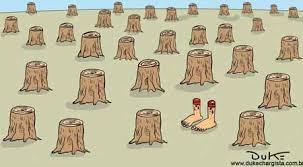 a) Desmatamento.b) Uso de agrotóxico.c) Poluição das águas.d) Reflorestamento.25) O termo usado para recuperação total ou parcial de uma área degradada, por meio de ações de reflorestamento com vegetação original para recuperação do ecossistema destruído é a/o:a) Conservaçãob) Degradaçãoc) Restauraçãod) Destruição